Пошаговая инструкция по работе с ЕЦП «Работа в России»для работодателей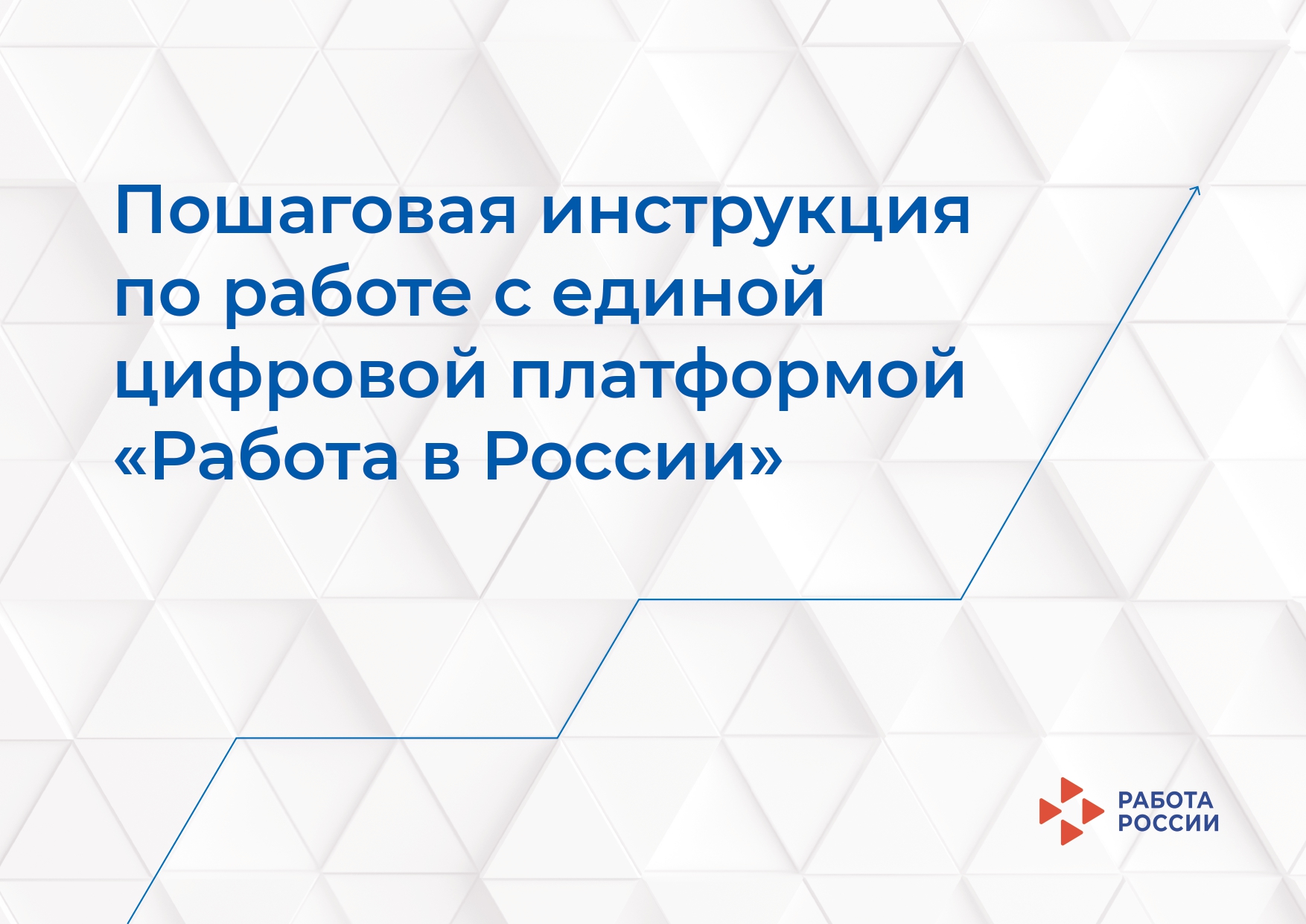 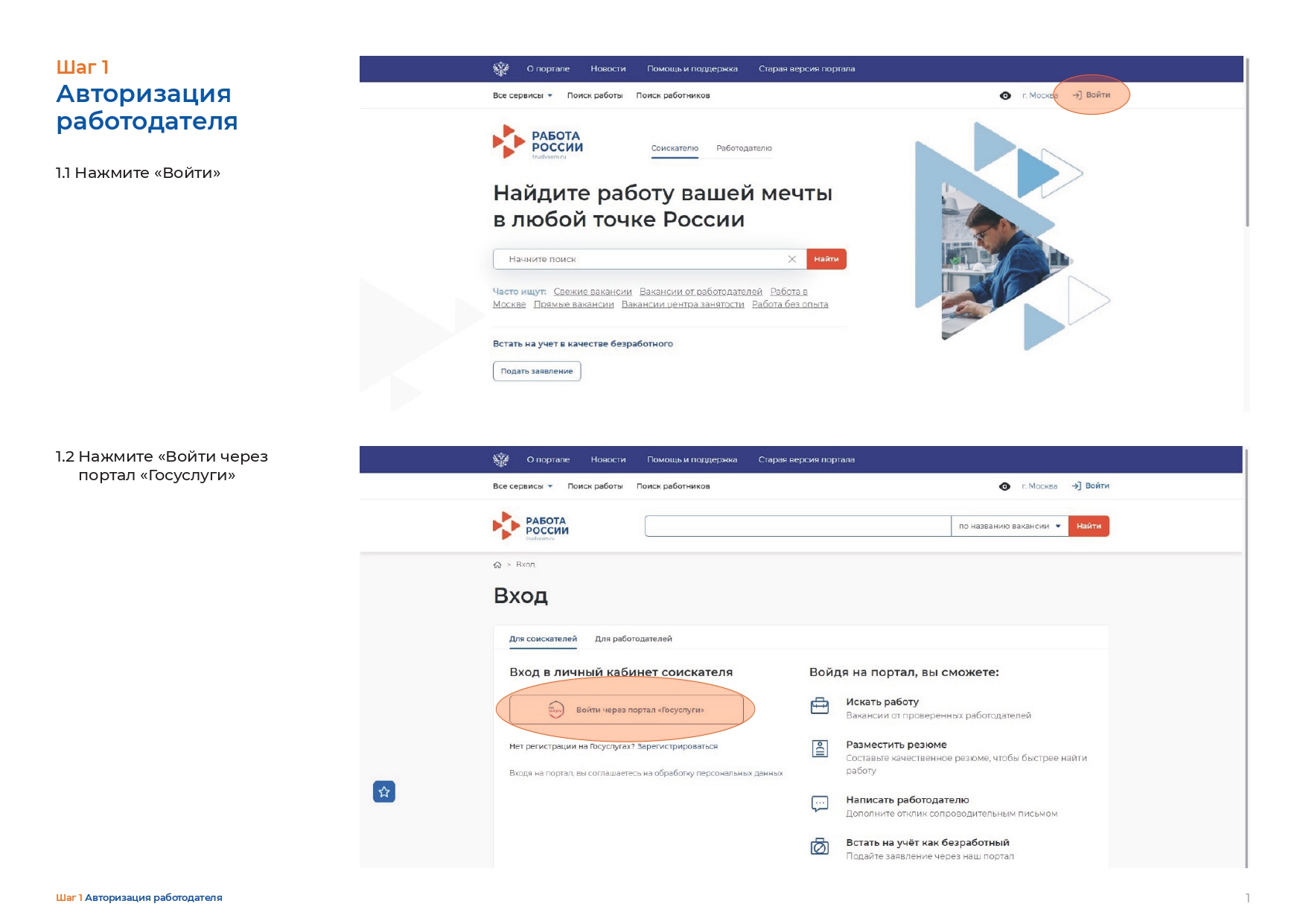 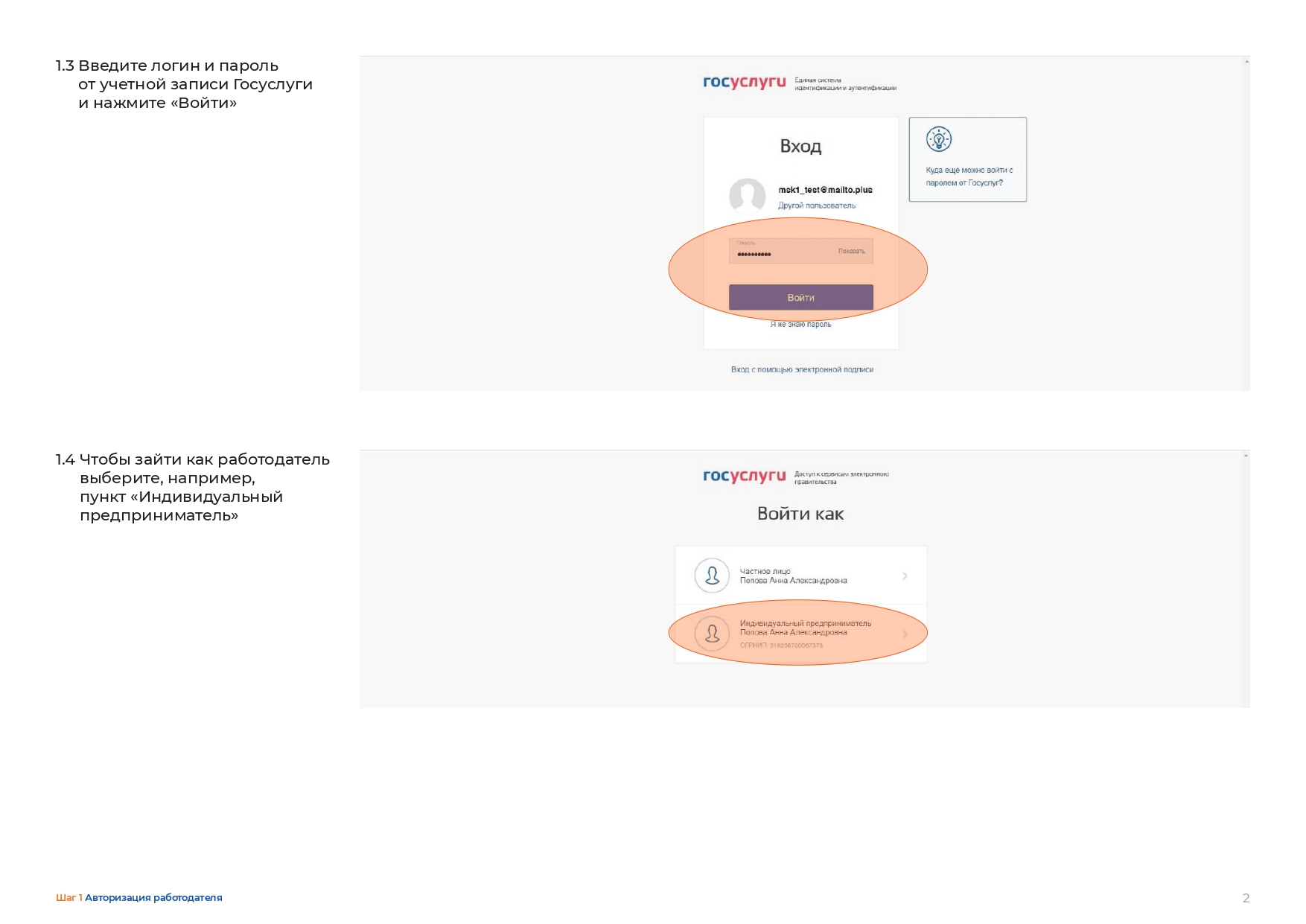 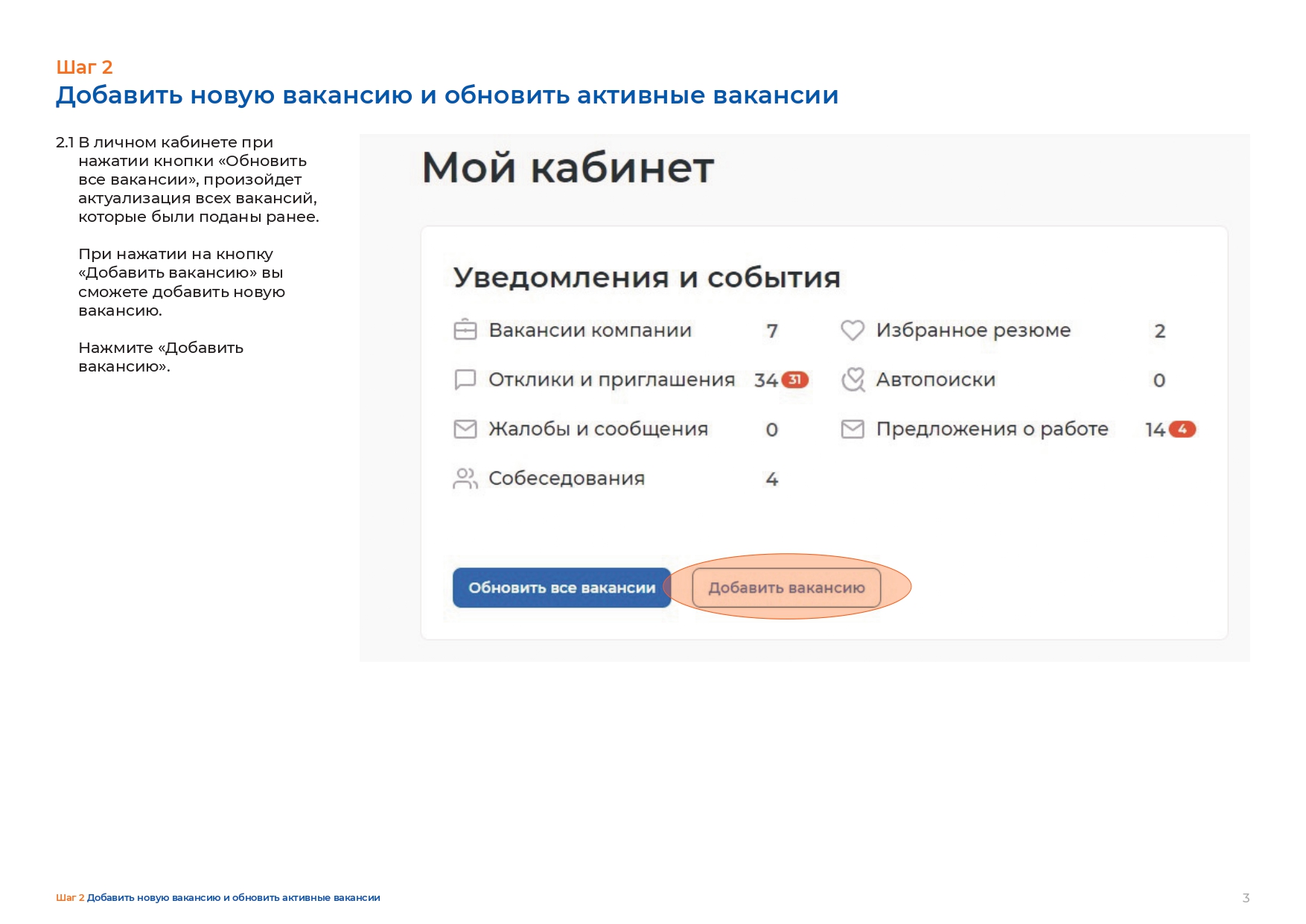 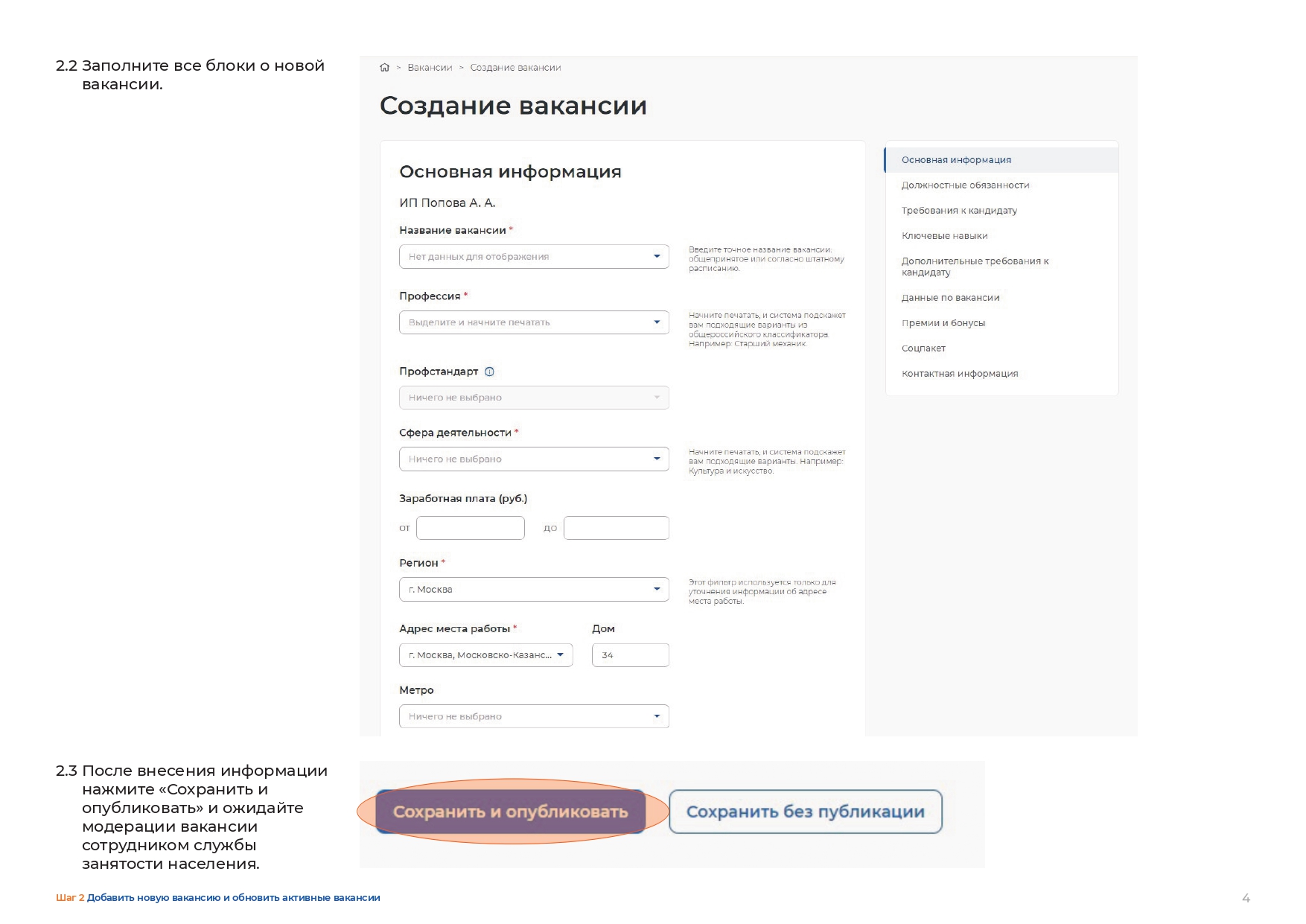 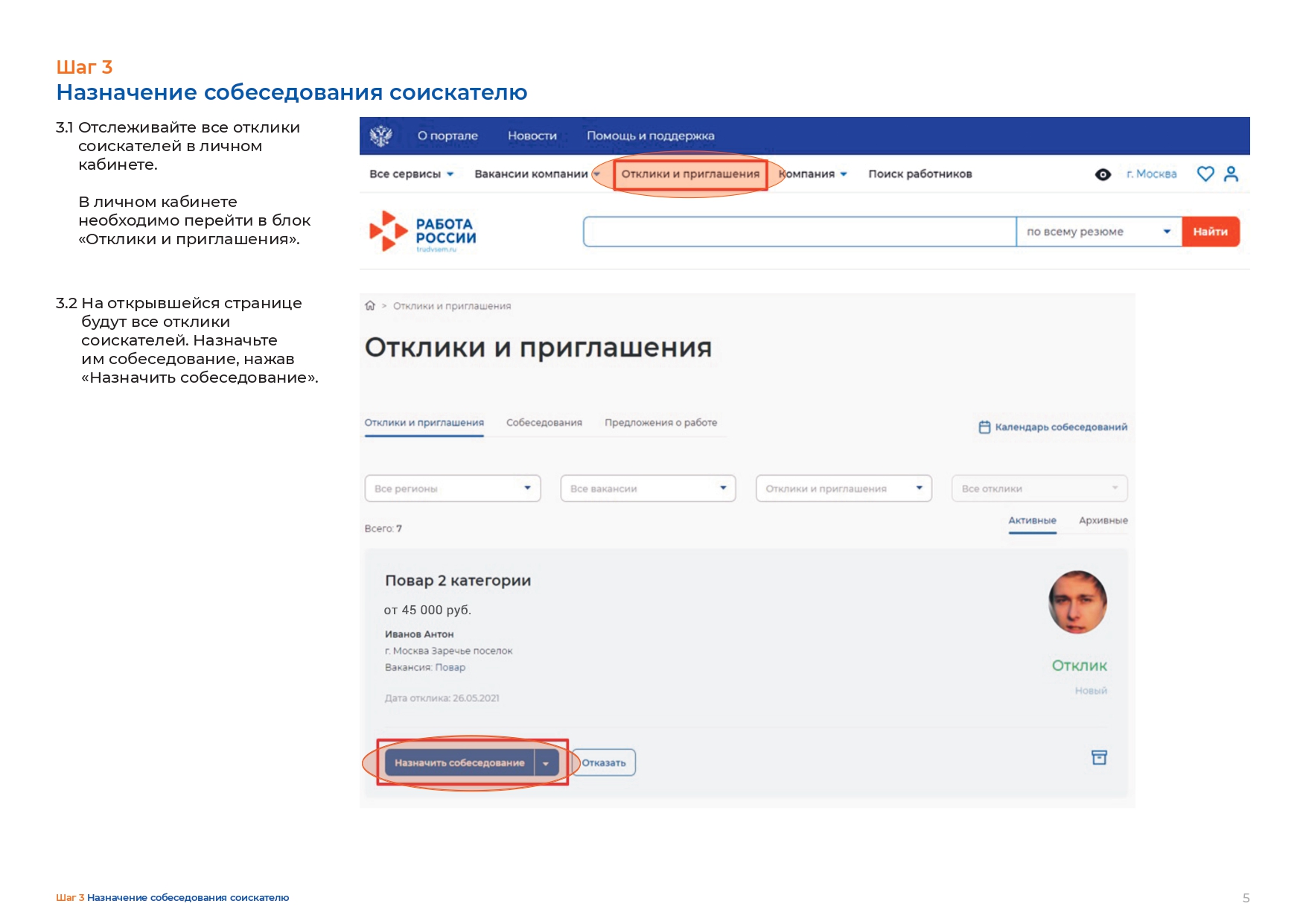 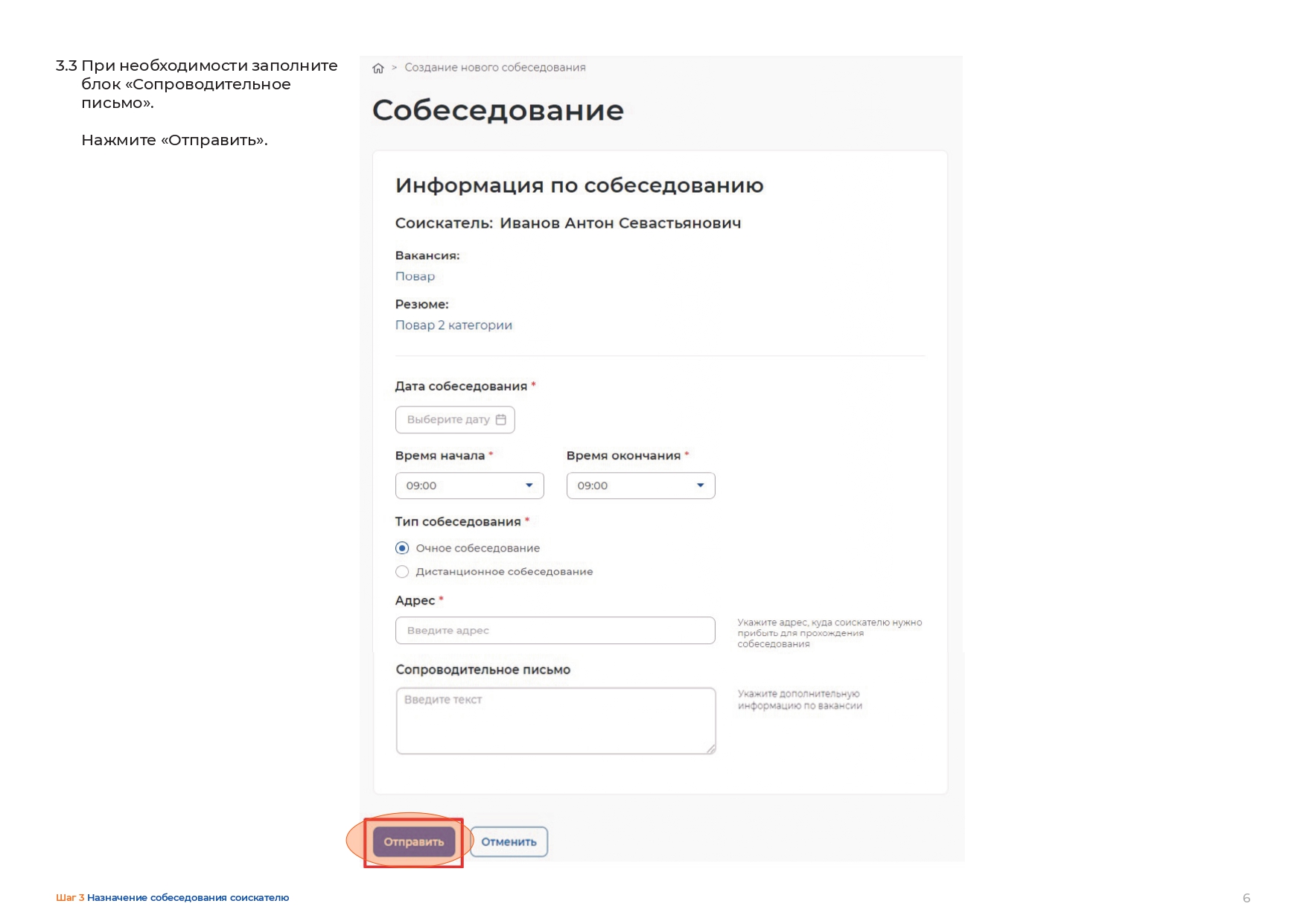 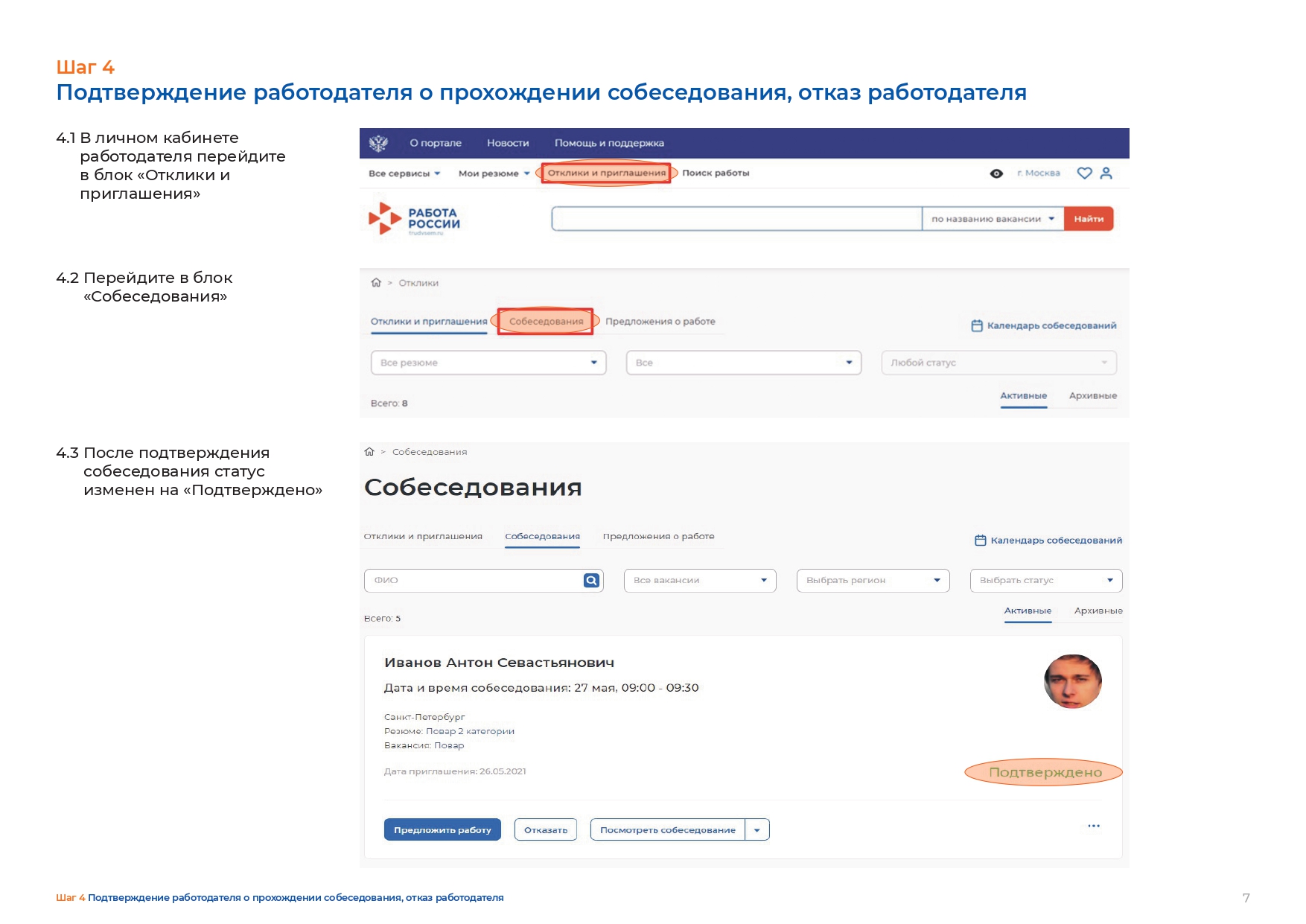 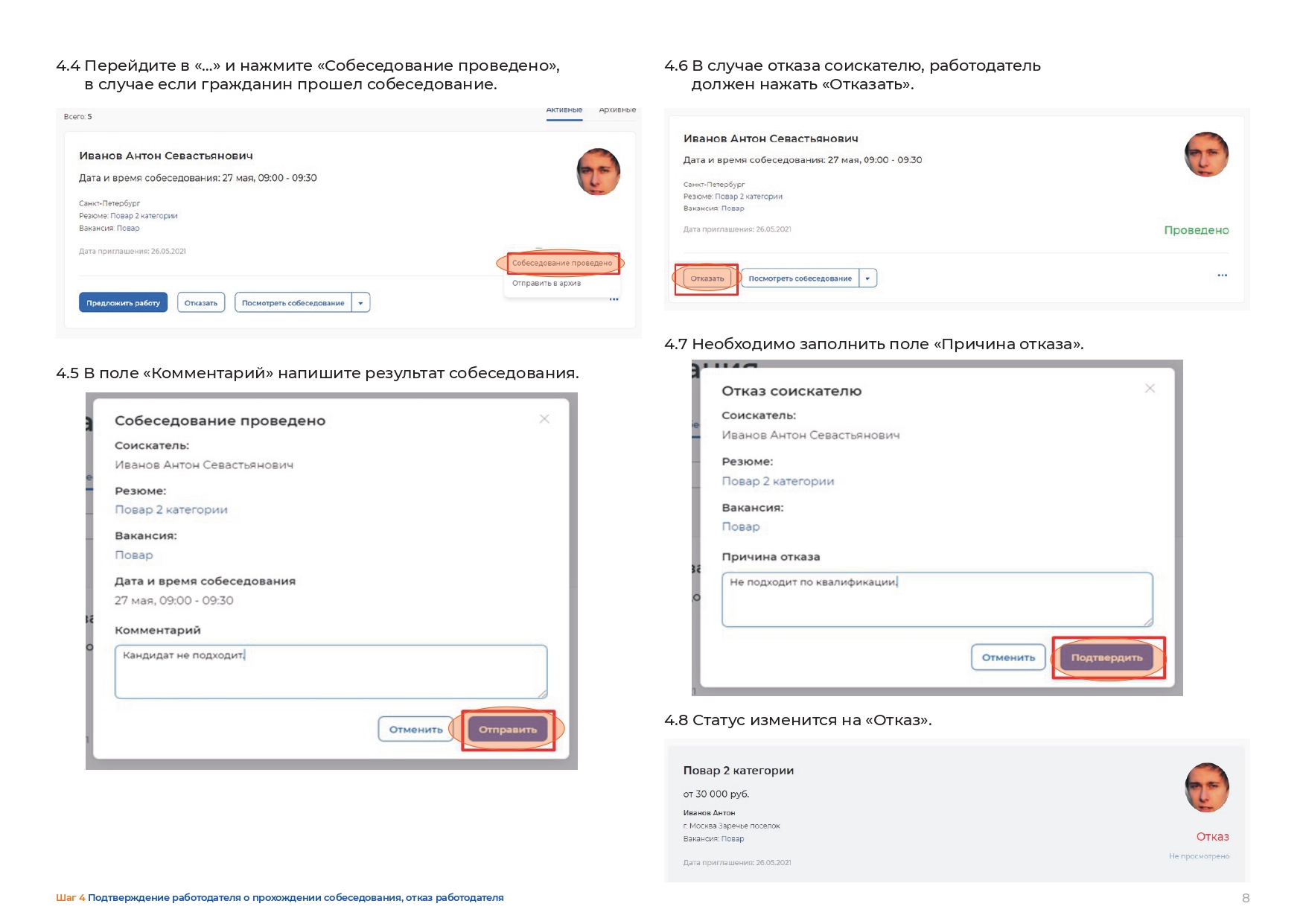 